Faire Milchshake-Aktion mit Pausenverkauf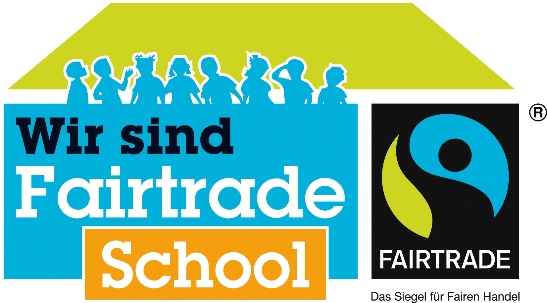 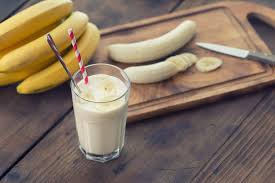 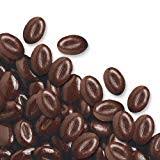 Was?		Faire Schoko- und BananenmilchshakesWann?		Am Donnerstag 14.02.2019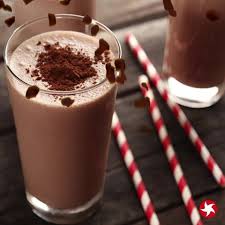 in der Pause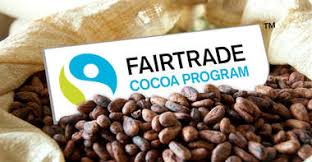 Wo?			In der AulaWer? 			Klasse 9a HE mit Fr. HöslWieviel? 		1,- € pro Shake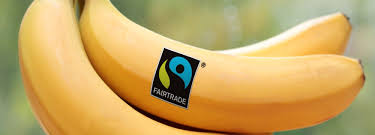 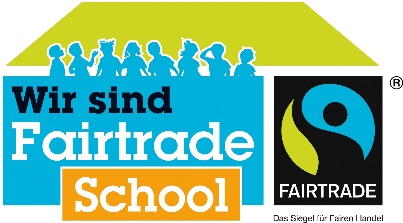 Warum?		Für mehr				Fairness!!